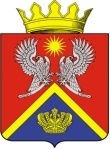 АДМИНИСТРАЦИЯ СУРОВИКИНСКОГОМУНИЦИПАЛЬНОГО РАЙОНАВОЛГОГРАДСКОЙ ОБЛАСТИПОСТАНОВЛЕНИЕ от 11.01.2021                                           № 1О внесении изменений в муниципальную программу     Суровикинского муниципального района«Духовно-нравственное воспитание граждан на территории Суровикинского муниципального района Волгоградской области»В соответствии с Бюджетным кодексом Российской Федерации, Федеральным законом от 6 октября 2003 г. № 131-ФЗ «Об общих принципах организации местного самоуправления в Российской Федерации», Уставом Суровикинского муниципального района постановляю:1. Внести в муниципальную программу Суровикинского муниципального района «Духовно-нравственное воспитание граждан на территории Суровикинского муниципального района Волгоградской области» (далее – Программа), утвержденную постановлением администрации Суровикинского муниципального района Волгоградской области от 07.04.2020 № 258 «Об утверждении муниципальной программы Суровикинского муниципального района «Духовно-нравственное воспитание граждан на территории Суровикинского муниципального района Волгоградской области», следующие изменения:а) в паспорте Программы  позицию, касающуюся объемов и источников финансирования Программы, изложить в следующей	 редакции:        б) раздел  5 Программы изложить в следующей редакции:       «5. Обоснование объема финансовых ресурсов, необходимых для реализации муниципальной программыПредполагаемый объем средств на реализацию программных мероприятий из средств районного бюджета составляет 48 000,00 рублей из бюджета района, из них:2020 г. – 0,00 рублей;2021 г. – 24 000,00 рублей;2022 г. – 24 000,00 рублей.Общий объем финансовых средств бюджета района на реализацию мероприятий программы составляет 48 000,00 рублей, которые будут реализованы в соответствии с нормативно-правовыми актами администрации Суровикинского муниципального района, утвержденными в установленном порядке. Объем денежных средств, предусмотренный на реализацию программных мероприятий, будет распределяться пропорционально их востребованности.Финансирование программы может осуществляться за счет средств иных бюджетов и внебюджетных источников. Объем финансирования мероприятий программы ежегодно уточняется при формировании районного бюджета на очередной финансовый год.Ресурсное обеспечение муниципальной программы представлено в приложении 3 к муниципальной программе.»;в) приложение 2 к Программе изложить в новой редакции согласно приложению 1 к настоящему постановлению;г) приложение 3 к Программе изложить в новой редакции согласно приложению 2 к настоящему постановлению.2.  Постановление вступает в силу после подписания, подлежит официальному опубликованию в общественно-политической газете Суровикинского района «Заря», размещению на официальном сайте администрации Суровикинского муниципального района в информационно-телекоммуникационной сети «Интернет». Глава Суровикинского
муниципального района	                                                     И.В. Дмитриев
« Объемы и источники финансирования муниципальной программыОбщий объем финансирования муниципальной программы составляет 48,00 тыс. руб., в том числе по годам:средства бюджета:2020 г. — 0,00 тыс. руб.;2021 г. — 24,00 тыс. руб.;2022 г. — 24,00 тыс. руб.»;